              Dinsdag 14 april                 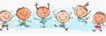 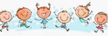                                    Beweeguitdaging van deze dag:  HooghoudenWat heb je nodigVrije ruimte (niet te dicht bij breekbare spullen!)WC rolKoekenpan, hockeystick, tennisracket...............We gaan vandaag aan de slag met hooghouden, en wel met een wc rol. Dat is natuurlijk best wel lastig, omdat deze niet zo stuitert als een bal. Er zijn veel mogelijkheden om dit te doen, kijk welke het beste lukt en probeer de rol zo vaak mogelijk hoog te houden. Hoe vaak lukt het bij jou?MogelijkhedenHooghouden met koekenpanHooghouden met hockeystickHooghouden met je voetenFilmpje--->    https://www.youtube.com/watch?v=ZLBXr48Recc&t=3s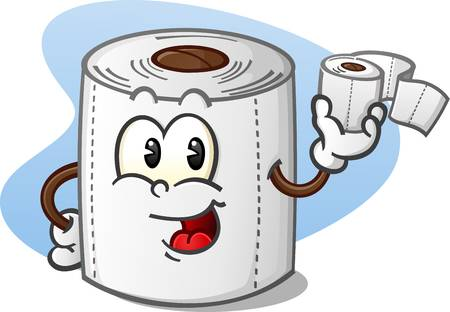 